                     УТВЕРЖДАЮ: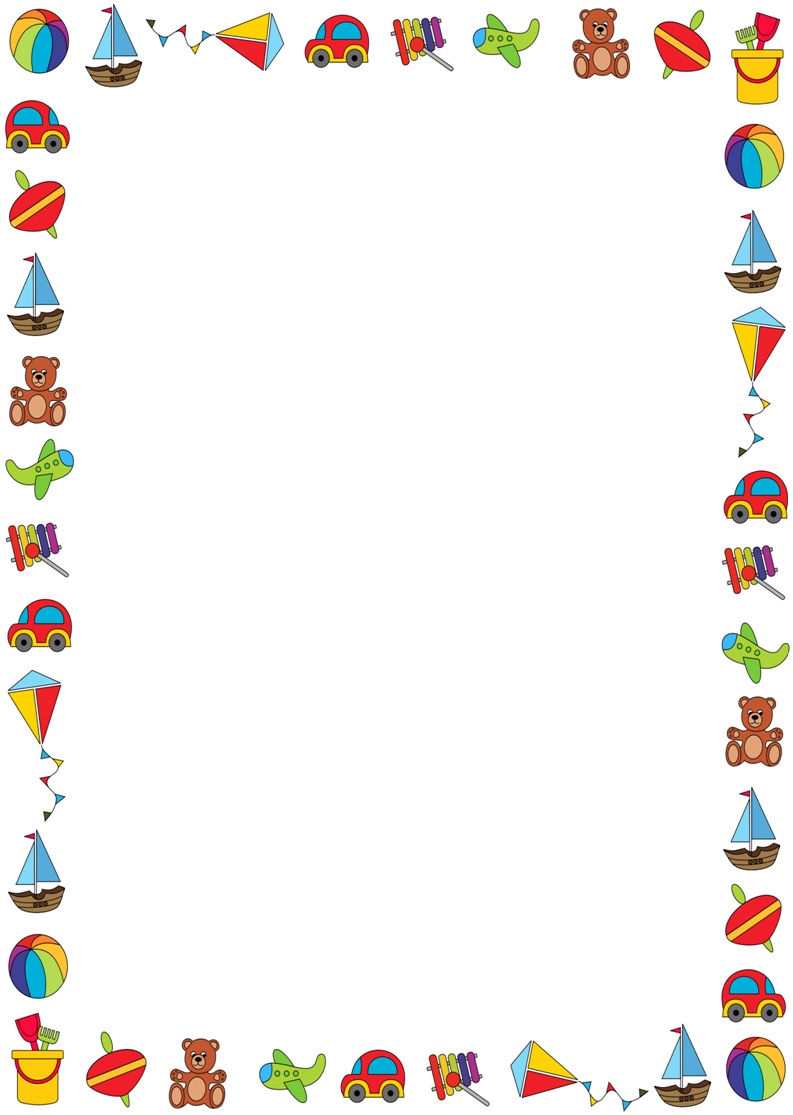                                                                            Директор МБОУ СОШ № 22                                                                        _______________Загорудкин Н.В.	                                                        приказ №       от   ___________г.	Группа раннего возраста «Колобок» (в холодный период года)(для детей 2-3 лет)                            УТВЕРЖДАЮ:                                                                           Директор МБОУ СОШ № 22                                                                        _______________Загорудкин Н.В.	                                                        приказ №       от   ___________г.	Младшая группа «Облачко»(в холодный период года)(для детей 3-4 лет) 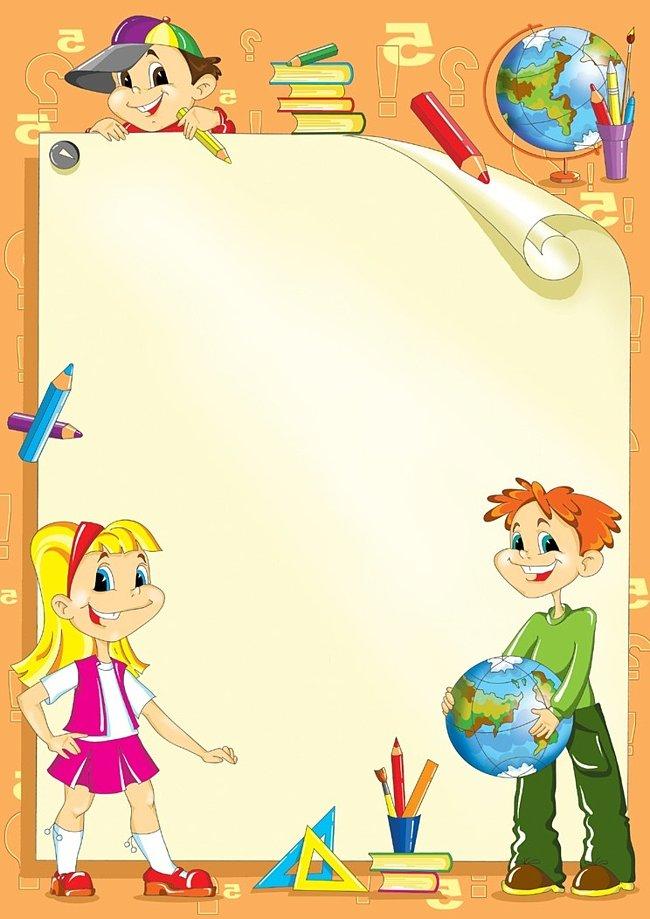                             УТВЕРЖДАЮ:                                                                           Директор МБОУ СОШ № 22                                                                        _______________Загорудкин Н.В.	                                                        приказ №       от   ___________г.	.Средняя группа «Семицветик»(в холодный период года)(для детей 4-5 лет)                            УТВЕРЖДАЮ:                                                                           Директор МБОУ СОШ № 22                                                                        _______________Загорудкин Н.В.	                                                        приказ №       от   ___________г.	Средняя группа «Ромашка»(в холодный период года) (для детей 4-5 лет)                            УТВЕРЖДАЮ:                                                                           Директор МБОУ СОШ № 22                                                                        _______________Загорудкин Н.В.	                                                        приказ №       от   ___________г.	.Старшая группа «Теремок»(в холодный период года)(для детей 5-6 лет)                            УТВЕРЖДАЮ:                                                                           Директор МБОУ СОШ № 22                                                                        _______________Загорудкин Н.В.	                                                        приказ №       от   ___________г.	Старшая группа «Колосок»(в холодный период года)(для детей 5-6 лет)                            УТВЕРЖДАЮ:                                                                           Директор МБОУ СОШ № 22                                                                        _______________Загорудкин Н.В.	                                                        приказ №       от   ___________г.	Подготовительная группа «Солнышко»(в холодный период года)(для детей 6-7 лет)                                                                            УТВЕРЖДАЮ:                                                                           Директор МБОУ СОШ № 22                                                                        _______________Загорудкин Н.В.	                                                        приказ №       от   ___________г.	Старшая логопедическая группа «Радуга»(в холодный период года)(для детей 5-6 лет)                                                    УТВЕРЖДАЮ:                                                                           Директор МБОУ СОШ № 22                                                                        _______________Загорудкин Н.В.	                                                        приказ №       от   ___________г.	Подготовительная логопедическая группа «Звёздочка»(в холодный период года)(для детей 6-7 лет)                       УТВЕРЖДАЮ:                                                                           Директор МБОУ СОШ № 22                                                                        _______________Загорудкин Н.В.	                                                        приказ №       от   ___________г.	Подготовительная группа «Почемучки»(в холодный период года)(для детей 6-7 лет) ДомаДомаПодъем, утренний туалет6.30-7.30В детском садуВ детском садуПрием, осмотр, самостоятельная деятельность, игры6.45-7.50Подготовка к завтраку, завтрак7.50-8.20Игры, подготовка к ООД8.20-9.00ООД по подгруппам9.00-9.109.25-9.35Подготовка ко второму завтракуВторой завтрак9.35-10.00Подготовка к прогулке10.00-10.15Прогулка10.15-11.40Возвращение с прогулки, подготовка к обеду11.40-12.00Обед. Подготовка ко сну12.00-12.40Сон12.40-15.00Постепенный подъем, воздушные и  водные  процедуры15.00-15.20Самостоятельная деятельность, игры, ООД 15.20-15.50Подготовка к ужину, ужин15.50-16.30Игры, подготовка к прогулке16.30-17.00Прогулка17.00-18.45Уход домой18.45ДомаДомаПрогулка с детьми18.45-19.45Легкий ужин, спокойные игры,гигиенические процедуры19.45-20.30Укладывание, ночной сон20.30-6.30(7.30)ДомаДомаПодъем, утренний туалет6.30-7.30В детском садуВ детском садуПрием, осмотр, самостоятельная деятельность, игры6.45-8.00Утренняя гимнастика8.00-8.05Подготовка к завтраку,завтрак8.05-8.40Игры, подготовка к ООД8.40-9.00Организованная образовательная деятельность9.00-9.1509.25-09.40Подготовка ко второму завтракуВторой завтрак09.40-10.05Подготовка к прогулке10.05-10.20Прогулка10.20-11.50Возвращение с прогулки, подготовка к обеду11.50-12.15ОбедПодготовка ко сну12.15-13.00Сон13.00-15.10Подъем, воздушные процедуры, самостоятельная деятельность, игры, ООДПодготовка к ужину15.10-16.10Ужин16.10-16.30Игры, самостоятельная деятельность16.30-17.00Подготовка к прогулке17.00-17.20Прогулка17.20-18.45Уход домой18.45ДомаДомаПрогулка18.45-20.00Легкий ужин, спокойные игры,гигиенические процедуры20.00-20.30Укладывание, ночной сон20.30-6.30(7.30)ДомаДомаПодъем, утренний туалет6.30-7.30В детском садуВ детском садуПрием, осмотр, самостоятельная деятельность, игры6.45-8.05Утренняя гимнастика8.05-8.15Подготовка к завтраку, завтрак8.15-8.50Подготовка к ООД8.50-9.00Организованная образовательная деятельность9.00-9.209.30-9.50Подготовка ко второму завтракуВторой завтрак9.50-10.10Подготовка к прогулке10.10-10.30Прогулка10.30-12.00Возвращение с прогулки, подготовка к обеду12.00-12.15Обед12.15-12.45Подготовка ко сну12.45-13.00Сон13.00-15.00Подъем, воздушные и водные процедуры, ООД самостоятельная деятельность, кружковая деятельность15.00-16.15Подготовка к ужину, ужин16.15-16.45Игры, самостоятельная деятельность16.45-17.15Подготовка к прогулке17.15-17.30Прогулка17.30-18.45Уход домой18.45ДомаДомаПрогулка18.45-20.10Легкий ужин, спокойные игры,гигиенические процедуры20.10-20.40Укладывание, ночной сон20.40-6.30(7.30)ДомаДомаПодъем, утренний туалет6.30-7.30В детском садуВ детском садуПрием, осмотр, самостоятельная деятельность, игры6.45-8.05Утренняя гимнастика8.05-8.15Подготовка к завтраку, завтрак8.15-8.50Подготовка к ООД8.50-9.00Организованная образовательная деятельность9.00-9.209.30-9.50Подготовка ко второму завтракуВторой завтрак9.50-10.10Подготовка к прогулке10.10-10.30Прогулка10.30-12.00Возвращение с прогулки, подготовка к обеду12.00-12.15Обед12.15-12.45Подготовка ко сну12.45-13.00Сон13.00-15.00Подъем, воздушные и водные процедуры, ООД самостоятельная деятельность, кружковая деятельность15.00-16.15Подготовка к ужину, ужин16.15-16.45Игры, самостоятельная деятельность16.45-17.15Подготовка к прогулке17.15-17.30Прогулка17.30-18.45Уход домой18.45ДомаДомаПрогулка18.45-20.10Легкий ужин, спокойные игры,гигиенические процедуры20.10-20.40Укладывание, ночной сон20.40-6.30(7.30)ДомаДомаПодъем, утренний туалет6.30-7.30В детском садуВ детском садуПрием, осмотр, самостоятельная деятельность, игры6.45-8.10Утренняя гимнастика8.10-8.20Подготовка к завтраку, завтрак8.20-8.50Подготовка к ООД8.50-9.00Организованная образовательная деятельность9.00-9.20Подготовка ко второму завтраку, второй завтрак9.50-10.10ООД10.10-10.35Подготовка к прогулке10.45-11.00Прогулка11.00-12.15Возвращение с прогулки12.15-12.25Подготовка к обеду, обед12.25-13.00Подготовка ко сну13.00-13.10Сон13.10-15.00Подъем, воздушные и  водные процедуры, ООД самостоятельная деятельность, кружковая деятельность15.00-16.25Подготовка к ужину, ужин16.25-16.50Игры, самостоятельная деятельность16.50-17.20Подготовка к прогулке17.20 -17.30Прогулка17.30- 18.45Уход домой18.45ДомаДомаПрогулка18.45 - 20.15Легкий ужин, спокойные игры,гигиенические процедуры20.15-20.45Укладывание, ночной сон20.45-6.30 (7.30)ДомаДомаПодъем, утренний туалет6.30-7.30В детском садуВ детском садуПрием, осмотр, самостоятельная деятельность, игры6.45-8.10Утренняя гимнастика8.10-8.20Подготовка к завтраку, завтрак8.20-8.50Подготовка к ООД8.50-9.00Организованная образовательная деятельность9.00-9.20Подготовка ко второму завтраку, второй завтрак9.50-10.10ООД10.10-10.35Подготовка к прогулке10.45-11.00Прогулка11.00-12.15Возвращение с прогулки12.15-12.25Подготовка к обеду, обед12.25-13.00Подготовка ко сну13.00-13.10Сон13.10-15.00Подъем, воздушные и  водные процедуры, ООД самостоятельная деятельность, кружковая деятельность15.00-16.25Подготовка к ужину, ужин16.25-16.50Игры, самостоятельная деятельность16.50-17.20Подготовка к прогулке17.20 -17.30Прогулка17.30- 18.45Уход домой18.45ДомаДомаПрогулка18.45 - 20.15Легкий ужин, спокойные игры,гигиенические процедуры20.15-20.45Укладывание, ночной сон20.45-6.30 (7.30)ДомаДомаПодъем, утренний туалет6.30-7.30В детском садуВ детском садуПрием, осмотр, самостоятельная деятельность, дежурство6.45-8.10Утренняя гимнастика8.10-8.20Подготовка к завтраку8.20-8.30Завтрак8.30-8.55Подготовка к ООД8.55-9.00Организованная образовательная деятельность9.00-9.309.40-10.10Подготовка ко второму завтраку. Второй завтрак10.10-10.30ООД10.40-11.10Подготовка к прогулке, прогулка11.10-12.35Возвращение с прогулки, подготовка к обеду12.35-12.45Обед12.45-13.05Подготовка ко сну13.05-13.15Сон13.15-15.00Подъем, воздушные и водные процедуры, игры, ООД самостоятельная деятельность, самостоятельная деятельность15.00-16.30Подготовка к ужину, ужин16.30-17.00Игры, самостоятельная деятельность17.00-17.30Подготовка к прогулке17.30-17.45Прогулка17.45-18.45Уход домой18.45ДомаДомаПрогулка18.45-20.15Легкий ужин, спокойные игры,гигиенические процедуры20.15-20.45Укладывание, ночной сон20.45-6.30(7.30)ДомаДомаПодъем, утренний туалет6.30-7.30В детском садуВ детском садуПрием, осмотр, самостоятельная деятельность, игры6.45-8.10Утренняя гимнастика8.10-8.20Подготовка к завтраку, завтрак8.20-8.50Подготовка к ООД8.50-9.00Организованная образовательная деятельность9.00-9.259.40-10.05Подготовка ко второму завтраку, второй завтрак10.05-10.25Подготовка к прогулке.  Прогулка10.45-12.15Возвращение с прогулки12.15-12.25Подготовка к обеду, обед12.25-13.00Подготовка ко сну13.00-13.10Сон13.10-15.00Подъем, воздушные и  водные процедуры, ООД самостоятельная деятельность, кружковая деятельность15.00-16.25Подготовка к ужину, ужин16.25-16.50Игры, самостоятельная деятельность16.50-17.20Подготовка к прогулке17.20 -17.30Прогулка17.30- 18.45Уход домой18.45ДомаДомаПрогулка18.45 - 20.15Легкий ужин, спокойные игры,гигиенические процедуры20.15-20.45Укладывание, ночной сон20.45-6.30 (7.30)ДомаДомаПодъем, утренний туалет6.30-7.30В детском садуВ детском садуПрием, осмотр, самостоятельная деятельность, дежурство6.45-8.10Утренняя гимнастика8.10-8.20Подготовка к завтраку8.20-8.30Завтрак8.30-8.55Подготовка к ООД8.55-9.00Организованная образовательная деятельность9.00-9.309.40-10.10Подготовка ко второму завтраку, Второй завтрак10.10-10.30ООД			10.30-11.00Подготовка к прогулке.  Прогулка11.00-12.35Возвращение с прогулки, подготовка к обеду12.35-12.45Обед12.45-13.05Подготовка ко сну13.05-13.15Сон13.15-15.00Подъем, воздушные и водные процедуры, игры, ООД самостоятельная деятельность, самостоятельная деятельность15.00-16.30Подготовка к ужину, ужин16.30-17.00Игры, самостоятельная деятельность17.00-17.30Подготовка к прогулке17.30-17.45Прогулка17.45-18.45Уход домой18.45ДомаДомаПрогулка18.45-20.15Легкий ужин, спокойные игры,гигиенические процедуры20.15-20.45Укладывание, ночной сон20.45-6.30(7.30)ДомаДомаПодъем, утренний туалет6.30-7.30В детском садуВ детском садуПрием, осмотр, самостоятельная деятельность, дежурство6.45-8.10Утренняя гимнастика8.10-8.20Подготовка к завтраку8.20-8.30Завтрак8.30-8.55Подготовка к ООД8.55-9.00Организованная образовательная деятельность9.00-9.309.40-10.10Подготовка ко второму завтраку. Второй завтрак10.10-10.30ООД10.40-11.10Подготовка к прогулке, прогулка11.10-12.35Возвращение с прогулки, подготовка к обеду12.35-12.45Обед12.45-13.05Подготовка ко сну13.05-13.15Сон13.15-15.00Подъем, воздушные и водные процедуры, игры, ООД самостоятельная деятельность, самостоятельная деятельность15.00-16.30Подготовка к ужину, ужин16.30-17.00Игры, самостоятельная деятельность17.00-17.30Подготовка к прогулке17.30-17.45Прогулка17.45-18.45Уход домой18.45ДомаДомаПрогулка18.45-20.15Легкий ужин, спокойные игры,гигиенические процедуры20.15-20.45Укладывание, ночной сон20.45-6.30(7.30)